Up, Up, Down   10 min        1 participant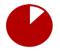 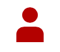 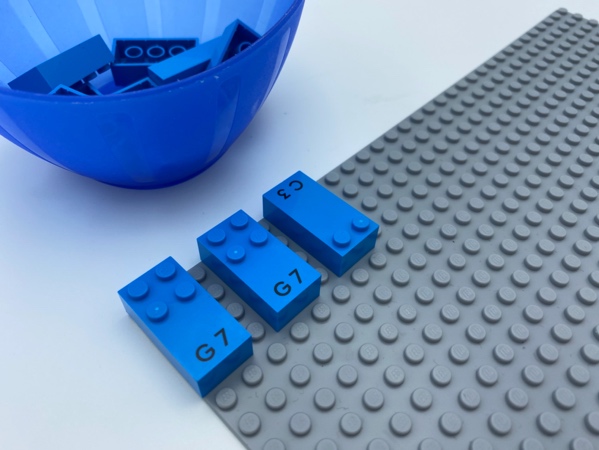 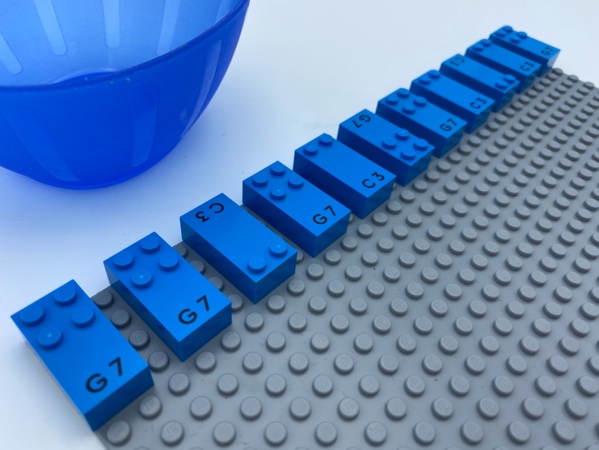 Let’s playAttach bricks from the bowl to make an “up, up, down” pattern in a line across the base plate: 2 bricks up (space at the bottom), 1 brick down (space at the top). Repeat the pattern until the end of the line.How to prepare1 base plate11 letter bricks, a mix of “G” and “C”1 bowlPlace the 11 bricks in the bowl.Facilitation tipsExplain that a character is always printed in the flat space on the bottom of each brick. Help the child identify this space on the brick. This is how you know the correct orientation of the brick.Change perspective: ask the child to find a new pattern for you to follow.Possible variationsChange the letter bricks.Change the pattern.Repeat the pattern in more lines.Create more patterns.Children will develop these holistic skillsCOGNITIVE - Use numbers to show a rank, a position: build a suite identical to a proposed ordered suite CREATIVE - Reproduce, assemble, organize, link graphic patterns and then create new onesPHYSICAL - Organize: find objects; sort or categorize by placement, function, attributeEMOTIONAL - Understand rules  SOCIAL - Anticipate potential problems, identify steps for resolution including alternative solutions Did you knowChildren can practice spatial skills through playful activities, including block building, puzzle games and playing with materials of all kinds of shapes and sizes, and benefit from adults joining and supporting their play.